Private FosteringPrivate Fostering IntroductionThe following guide will inform you as to how the Private Fostering Pathway can be triggered, how to complete the required tasks and how to end the Private Fostering when the time comes.However, once you have triggered the Private Fostering Pathway there is a set order to which tasks need to be completed which is as follows:Trigger/Start the Private Fostering PathwayComplete the Seven Working Day Report (this is a form with the PF Pathway)Complete the PFAAR (this is a form with the PF Pathway)The Complete Reg 8 Visits (this is a form with the PF Pathway) within the correct timescales (6 weekly during the first year, 12 weekly there-after)Review the Private Fostering Arrangement when necessaryEnd the Private Fostering Pathway when the time comesGet the relevant agreements signed when required Starting Private Fostering PathwayPrivate Fostering can be started in three ways;As the outcome of a Referral formAs the outcome of a Single AssessmentStarted manually from the main PathwayTo start Private Fostering manually;Go into the Main Pathway and click on Full MapClick on the box entitled “Private Fostering”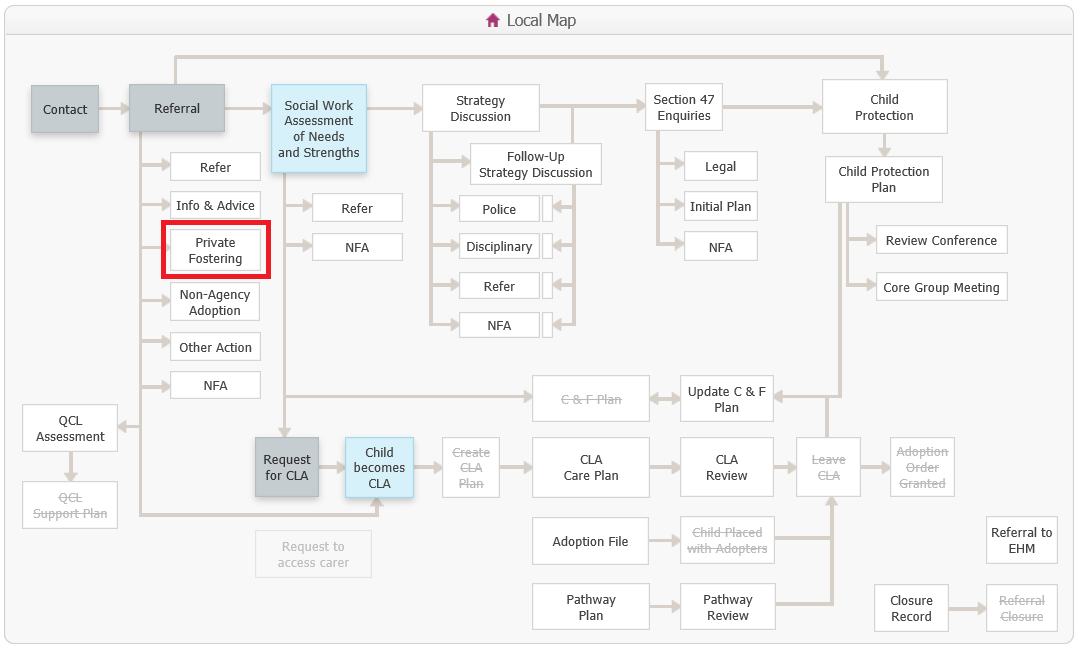 Click on the box entitled “Private Fostering Agreement”Enter today’s date or a retrospective dateClick “Start this Step”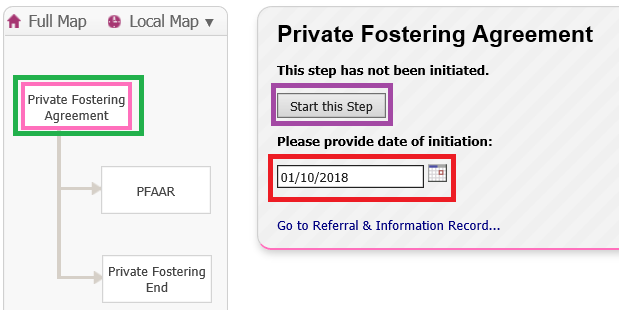 Enter a “Private Fostering Notification Date”Enter a “Proposed Start Date”Then Click “Add Carer” to choose the relevant person from Liquidlogic (the person who is going to be the Private Fosterer).Click “Add Carer” again if you need to add a second Private Foster carerClick “Create Record”NOTE: The adults that you select must have a case created in Liquidlogic – but they do not have to be set up as registered carers.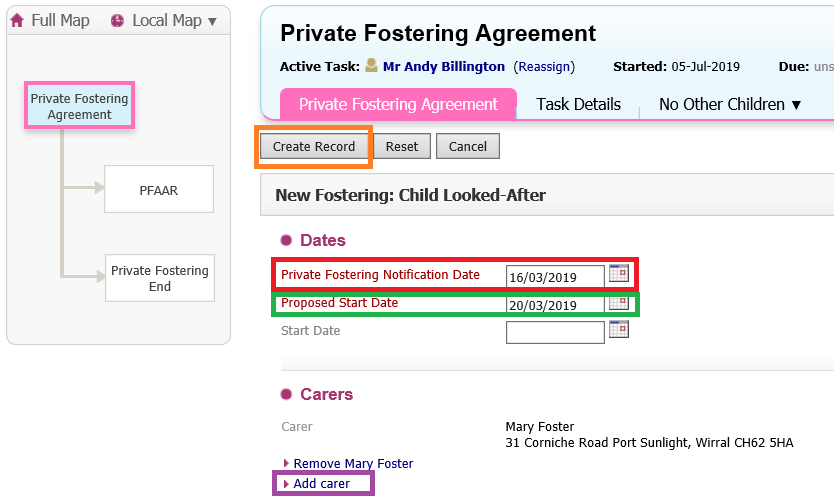 The Record will now have a “BPF” flag to indicate that it is “Becoming Private Fostering”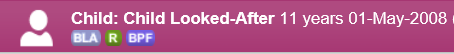 Private Fostering Pathway NavigationThere are two main tabs to click on within the Private Fostering pathway that will allow the Social Worker to complete different aspects of Private Fostering work.When you are in the Private Fostering Pathway, you need to ensure that you are clicked on the “Private Fostering Agreement” box:To kick off stand alone forms, or to add Private Fostering case notes - ensure you are clicked on the “Private Fostering Agreement” tab and highlighted below: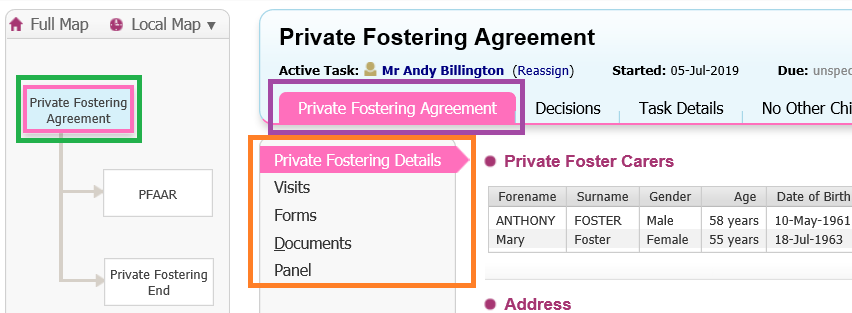 If you want to trigger one of the other two Pathway Steps (PFAAR or Private Fostering End) then make sure you have clicked on the “Private Fostering Agreement” box:Then click on the “Decisions” tab Click “Start” next to the required option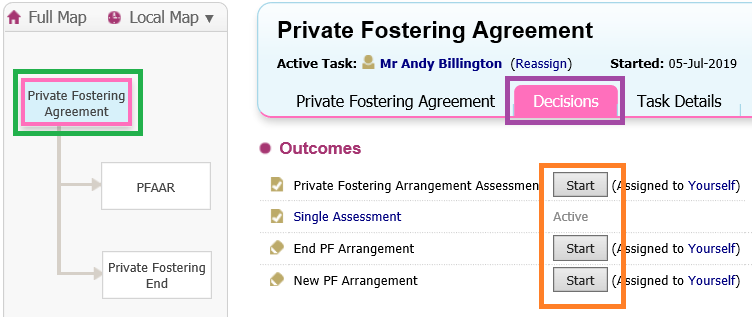 Private Fostering – Seven Working Day ReportThis is a stand-alone form and after you have started the Private Fostering, this should be the form that you trigger first.To trigger the Private Fostering – Seven Working Day Report:Go into the Private Fostering PathwayClick on the “Private Fostering Agreement” boxClick on the “Private Fostering Agreement” tabClick on “Forms”Choose “Private Fostering – Seven Working Day Report”Click “Start”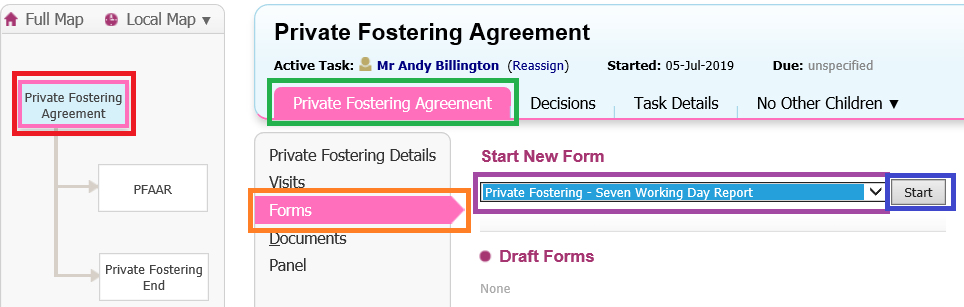 Private Fostering – Reg 8 VisitThis is a stand-alone form that should be started when you need to record a Reg 8 Visit.To trigger the Private Fostering – Reg 8 Visit:Go into the Private Fostering PathwayClick on the “Private Fostering Agreement” boxClick on the “Private Fostering Agreement” tabClick on “Forms”Choose “Private Fostering – Reg 8 Visit”Click “Start”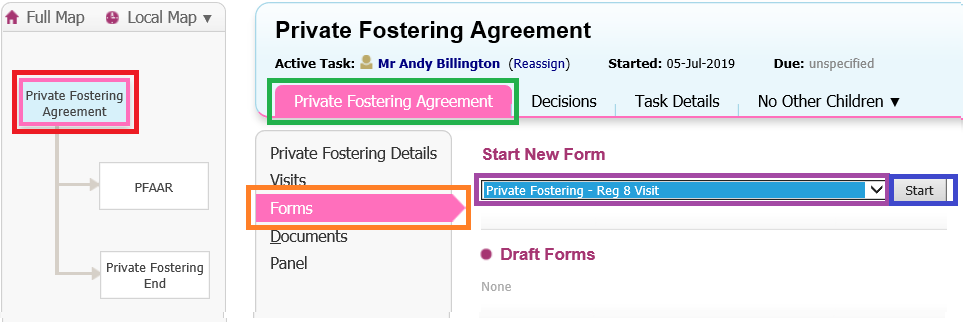 Once the form has been completed click “Finalise” and the form will be sent to your Manager to be checked and authorised.Attaching Private Fostering DocumentsGo into the Private Fostering PathwayClick on the “Private Fostering Agreement” boxClick on the “Private Fostering Agreement” tabClick on “Documents”Click “Create/Attach Documents”Follow the process (the document you wish to attach must be saved into a drive on your computer before this process is started).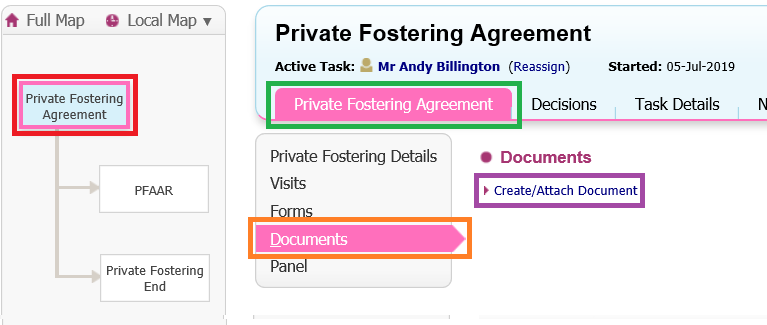 PFAAR (Private Fostering Arrangement Assessment Record)Go into the Private Fostering PathwayClick on the “Private Fostering Agreement” boxClick on the “Decisions” tabClick “Start” next to the “Private Fostering Arrangement Assessment” option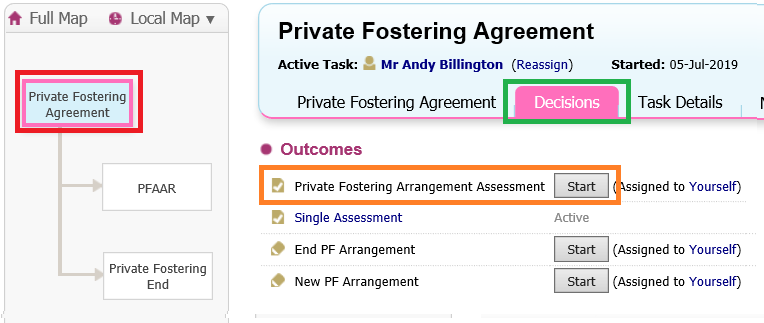 Enter a start date Click “Confirm”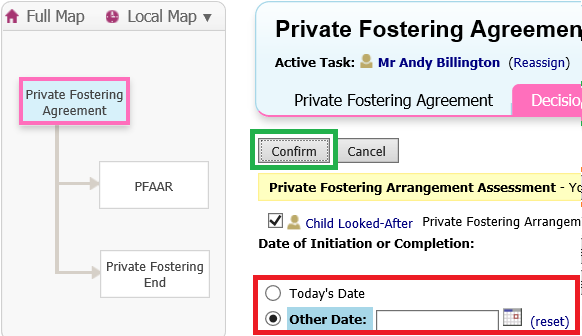 The PFAAR Box within the Private Fostering pathway will have turned blue, indicating that the task is active – this means that you will now have the task sitting in your task tray as well.To start the form either click on the new task description in your task tray or:Click on the “PFAAR” boxClick on the link that reads “Private Fostering Arrangement Assessment”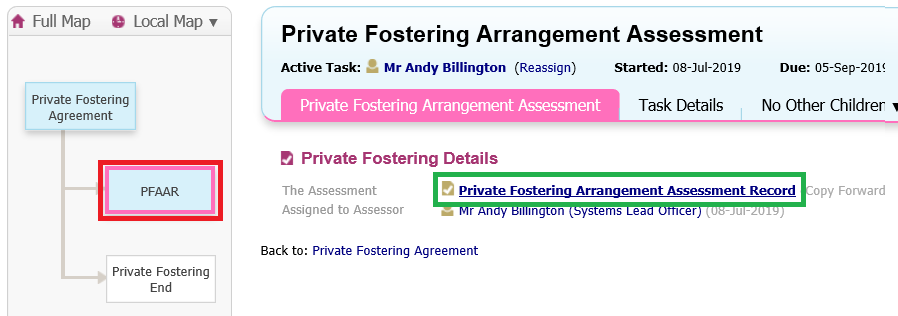 Once the form has been completed click “Finalise” and the form will be sent to your Manager to be checked and authorised.Private Fostering EndGo into the Private Fostering PathwayClick on the “Private Fostering Agreement” boxClick on the “Decisions” tabClick “Start” next to the “End PF Arrangement” optionNOTE: The “End PF Arrangement” option will not be available if the PFAAR is still active.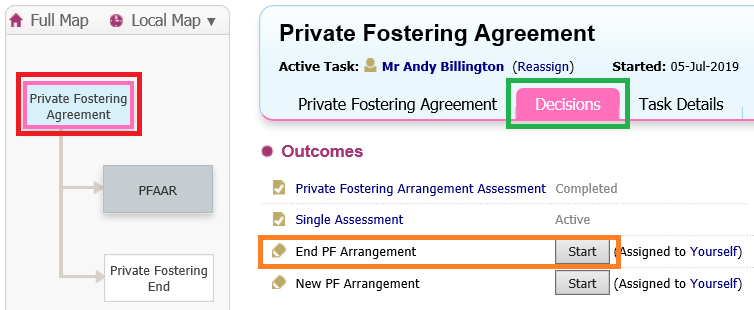 Once the form has been completed click “Finalise” and the form will be sent to your Manager to be checked and authorised.Agreements to be signedThere are three types of Agreement forms:Notification to Private FosterPrivate Foster Carers Delegated AuthorityPrivate Fostering Placement AgreementHaving the agreement available within Liquidlogic means that when you need to print off an agreement to be signed, the agreement will already contain the relevant names and addresses.To print off an agreement:Go into the Private Fostering PathwayClick on the “Private Fostering Agreement” boxClick on the “Private Fostering Agreement” tabClick on “Documents”Click “Create/Attach Document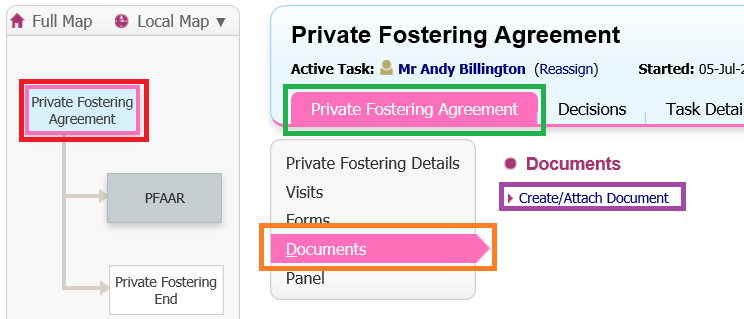 From Category choose “Private Fostering”From Type choose the agreement that you needClick “Finish”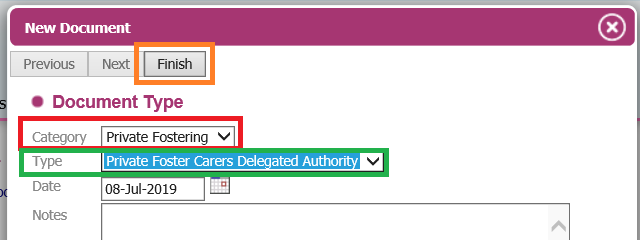 Click “Download Document” to open the Agreement in Word (you can then print it off or save it to a folder)Click “Complete Document” once you have saved or printed off the agreement to remove the task from your task tray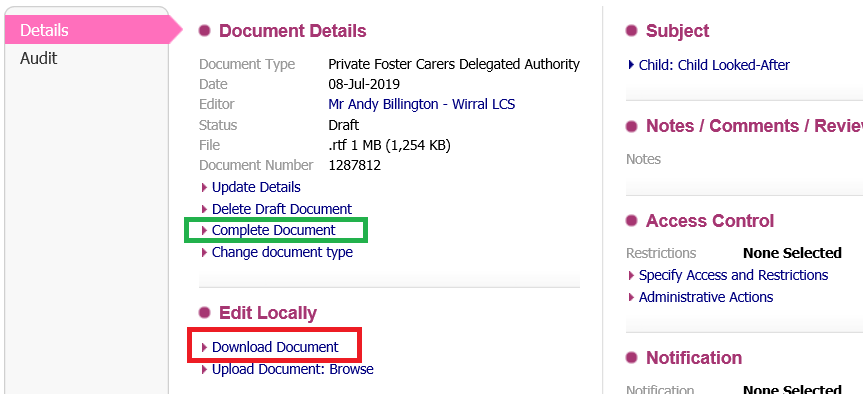 